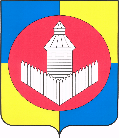 Российская ФедерацияЧелябинская областьСобрание депутатов Уйского муниципального района Р Е Ш Е Н И ЕОт «13» ноября 2020 г. № 15                                                                                               с. УйскоеО постоянных комиссиях Собрания депутатов Уйского муниципального районаВ соответствии со ст. 28 Устава Уйский муниципальный район, Собрание депутатов Уйского муниципального района РЕШИЛО:1. Образовать следующие постоянные комиссии Собрания депутатов Уйского муниципального района:- по бюджету, экономической политике, предпринимательству и налогам;- по ЖКХ, муниципальному имуществу, агропромышленному производству, землепользованию и экологии;- по законности и местному самоуправлению;- по социальной политике.2. Решение вступает в силу со дня его принятия.3. Контроль по исполнению настоящего Решения возложить на председателя Собрания депутатов Уйского муниципального района.Председатель Собрания депутатовУйского муниципального района		                                           А.И. Абрамкин